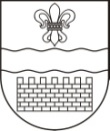  pilsētas dome  Ruģeļu pirmsskolas izglītības iestāde         Reģ.Nr.2701902787, Gaismas ielā 9, Daugavpilī, LV-5414, tālrunis () 65434451APSTIPRINU			Daugavpils Ruģeļu pirmsskolas izglītības iestādes vadītāja		 ____________________ E.Ševčenko						2020.gada “____”._______________IZLAIDUMA SVĒTKU PASĀKUMU ORGANIZĒŠANAS KĀRTĪBAVISPARĪGIE NOTEIKUMI1.1. „Izlaiduma svētku pasākumu organizēšanas kārtība”(turpmāk – Kārtība) izstrādāta, lai nodrošinātu Daugavpils Ruģeļu pirmsskolas izglītības iestādes (turpmāk – Iestāde) informāciju 6-7 gadu vecuma izglītojamo vecākiem (personām, kas īsteno aizgādību) (turpmāk – vecāki) par izlaiduma svētku pasākumu organizēšanu un norisi Daugavpils Ruģeļu pirmsskolas izglītības iestādē.1.2. 6-7 gadu vecuma izglītojamo vecāki rakstiski tiek iepazīstināti ar kārtību mācību gada sākumā.PASĀKUMU ORGANIZĒŠANAS KĀRTĪBA2.1. Pasākumus organizē atbilstīgi MK noteikumiem Nr.1338 „Kārtība, kādā nodrošināma izglītojamo drošība izglītības iestādēs un to organizētājos pasākumos”.2.2. Izlaiduma svētku pasākumi notiek, pamatojoties uz iestādes vadītājas apstiprinātu Daugavpils Ruģeļu pirmsskolas izglītības iestādes gada darba plānu.2.3.Pasākuma norises laiks, vieta, dalībnieku skaits, tehniskais nodrošinājums tiek saskaņots ar iestādes vadītāju, grupas skolotājiem un grupas vecāku padomi.2.4. Trīs dienas pirms pasākuma par tā norisi grupas skolotājs informē vecākus.2.5. Pirms pasākuma tiek pārbaudīts tehniskais nodrošinājums un telpu atbilstība ekspluatācijas drošībai.2.6.Pasākuma laikā klāt ir pirmsskolu iestāžu un skolu māsa.2.7.Pasākumu nedrīkst apmeklēt personām, kas ir alkohola reibumā vai narkotisko vielu ietekmē.2.8. Izlaiduma pasākumi notiek līdz plkst. 18.00.2.9.Pasākuma norise:2.9.1.svētku koncerts;2.9.2. apsveikumi, fotografēšanās;2.9.3. svētku cienasts absolventiem.2.10. Organizējot izlaiduma svētku pasākumu, iestāde nodrošina:2.10.1.svētku koncertu (bērnu priekšnesumus);2.10.2. svētku cienastu absolventiem;2.10.3. piemiņas dāvanu katram absolventam.2.11. Gadījumā, ja vecāki ieplāno papildus izklaides aktivitātes absolventiem, visas šīs aktivitātes notiek ārpus izglītības iestādes. Par aktivitāšu norisi un bērnu drošību ir atbildīgi vecāki, izglītības iestāde par to nenes atbildību.III.NOSLĒGUMA JAUTĀJUMI3.1. Šie noteikumi  apspriesti, rediģēti iestādes padomes sēdē;3.2  Kārtība stājas spēkā 2020. gada 01. septembrī.3.3. Vecāki ar kārtību var iepazīties izglītības iestādes mājaslapā www.rugelibernudarzs.lv 